Your recent request for information is replicated below, together with our response.How many Police Scotland staff have ceased to be employed due to ill health from 2018-2023 separated by year? I have included a table below which provides the number of employees, both Police Officers and Police Staff who have left due to the reason ‘Retirement – Medical’.  For 2023 this includes employees from 01/01/2023 – 30/11/2023.If you require any further assistance, please contact us quoting the reference above.You can request a review of this response within the next 40 working days by email or by letter (Information Management - FOI, Police Scotland, Clyde Gateway, 2 French Street, Dalmarnock, G40 4EH).  Requests must include the reason for your dissatisfaction.If you remain dissatisfied following our review response, you can appeal to the Office of the Scottish Information Commissioner (OSIC) within 6 months - online, by email or by letter (OSIC, Kinburn Castle, Doubledykes Road, St Andrews, KY16 9DS).Following an OSIC appeal, you can appeal to the Court of Session on a point of law only. This response will be added to our Disclosure Log in seven days' time.Every effort has been taken to ensure our response is as accessible as possible. If you require this response to be provided in an alternative format, please let us know.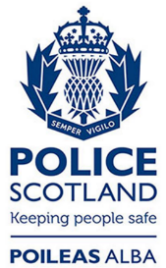 Freedom of Information ResponseOur reference:  FOI 23-3157Responded to:  08 January 2024YearPolice OfficersPolice Staff2018101242019821720205726202132112022473820238429